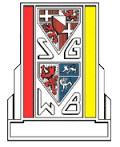 Maandag 16 mei 20225 kilometer parcours									                                         Ringweg Loos/Hil routeVertrek IKC Wereldwijs 	Li		Laan van Eikenrode 	Li      		Eikenlaan 	Re     		Oude Molenmeent, gelijk links Fietspad op 	Li                    Dirk Smorenberghlaan met bocht uitlopen 	Li                    Fietspad op en rechts richting rotonde 	Rd     		Rotonde oversteken richting Landgoed Zonnestraal 	Rd     		Voorbij Landgoed Zonnestraal 	Re     		Bij ps 62441/002 fietspad volgen 	Re     		Bij ps 20730/001 richting Loosdrecht				      2,5km 	Re     		Bij ps 20143/001 richting Loosdrecht 	Re     		Fietspad Rading volgen 	Li      		Lindelaan Eikenlaan oversteken, over Lindeplein lopen 	Re    		AcacialaanIKC Wereldwijs							    5.07kmHier het strookje wisselen voor morgen.        Z.O.ZPauze-plaatsen:Tussen punt 7 en 8 	Kleine parkeerplaats aan de van Ghentlaan.Tussen punt 8 en 9	Via Kolhornseweg bij fietspad Jan van Zutphenpad bij                                                   Kruising fietspad/wildrooster.                                              Bij begraafplaats Zuiderhof, bereikbaar via de                                          Kolhornseweg.Let op:Met uitzondering van Landgoed Zonnestraal, bent u vrij in het kiezen van een pauzeplaats. In overleg met de beheerder zijn de pauzeplekken op zijn terrein, vaste plekken. Als bestuur van de avondvierdaagse Loosdrecht nemen wij dan ook geen verantwoording als u toch kiest om op het landgoed te staan als wij het niet aangegeven hebben. Indien u een andere pauzeplaats kiest, wat niet op Landgoed Zonnestraal is, dient u erop te letten dat dit een veilige plek is voor alle wandelaars. Dus niet bij of naast drukke wegen enz. Mocht dit wel het geval zijn, dan zijn wij genoodzaakt in te grijpen. Graag de pauzeplaats netjes en schoon achterlaten, dus afval meenemen.Op de donderdag voor of tijdens het defilé, accepteren wij geen pauzeplaats meer.Namens het bestuur van Avondvierdaagse Loosdrecht.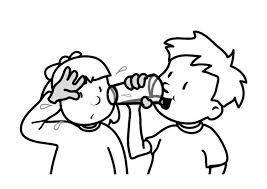 